Pruszków, dn. 11 lipca 2023 roku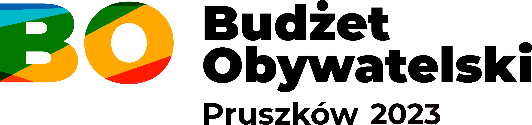 WIS.3020.1.31.2023LISTA RANKINGOWA PROJEKTÓWZgodnie z § 15 pkt 2 Uchwały Nr VI.71.2019 Rady Miasta Pruszkowa z dnia 28 marca 2019 roku 
w sprawie przeprowadzenia konsultacji społecznych z mieszkańcami miasta Pruszkowa w zakresie budżetu obywatelskiego, podaję do publicznej wiadomości listę rankingową projektów w ramach Budżetu Obywatelskiego Miasta Pruszkowa na rok 2024.ob. 1 – GĄSIN ob. 1 – GĄSIN ob. 1 – GĄSIN ob. 1 – GĄSIN ob. 1 – GĄSIN MiejsceNrprojektuTytułKwotaLiczba
punktów16Ścieżka edukacyjna przy Szkole Podstawowej nr 10 w Pruszkowie76.520,00 zł144924Seniorada VIII Gąsin119.300,00 zł141733Nasadzenia drzew i roślinności niskiej na terenach zieleni miejskiej50.000,00 zł20641Dziecinada - Gąsin120.000,00 zł17357Defibrylatory dla Pruszkowa67.100,00 zł17265Teqball dla Gąsina39.000,00 zł166ob. 2 - ŻBIKÓW-BĄKIob. 2 - ŻBIKÓW-BĄKIob. 2 - ŻBIKÓW-BĄKIob. 2 - ŻBIKÓW-BĄKIob. 2 - ŻBIKÓW-BĄKIMiejsceNrprojektuTytułKwotaLiczba
punktów13Seniorada VIII Żbików119.200,00 zł474127II Pruszkowski Festiwal Orkiestr Dętych120.000,00 zł381035Aktywny wypoczynek mieszkańców dz. Bąki (okolice Starej Papierni)120.000,00 zł171441Tor Ninja/OCR120.000,00 zł93052Renowacja górki saneczkarskiej w Parku Kultury i Wypoczynku Mazowsze48.000,00 zł65568Edukacyjny plac zabaw na Bąkach64.000,00 zł336713Nasadzenia drzew i roślinności niskiej na terenach zieleni miejskiej60.000,00 zł312810Sportowy Pruszków - gry zespołowe i wycieczki rowerowe39.700,00 zł30499Choreoterapia - leczenie tańcem na Żbikowie25.500,00 zł2771012Kurs samoobrony dla Kobiet 2.018.350,00 zł231114Poprawa bezpieczeństwa mieszkańców na ul. Mostowej - budowa progu spowalniającego ruch31.000,00 zł224ob. 3 - MALICHY TWORKIob. 3 - MALICHY TWORKIob. 3 - MALICHY TWORKIob. 3 - MALICHY TWORKIob. 3 - MALICHY TWORKIMiejsceNrprojektuTytułKwotaLiczba
punktów16Świetlica osiedlowa dla mieszkańców - Malichy - Tworki120.000,00 zł220521Pruszkowski Bieg Uliczny na 10 km oraz bieg dla dzieci na dystansie 400 m115.000,00 zł65735Pikniki, zajęcia plenerowe i wolontariat w Malichach85.000,00 zł60849Festiwal Teatrów dla Dzieci120.000,00 zł363512Rockowy Pruszków - Przegląd zespołów i koncert zespołu120.000,00 zł27668Wieczór pamięci Tadeusz Hubert Jakubowski14.000,00 zł25774Nasadzenia drzew i roślinności niskiej na terenach zieleni miejskiej40.000,00 zł243810Poranki filmowe dla dzieci z Pruszkowa37.000,00 zł23897Relacje sportowe25.000,00 zł221ob. 4 - OSTOJA PORCELITob. 4 - OSTOJA PORCELITob. 4 - OSTOJA PORCELITob. 4 - OSTOJA PORCELITob. 4 - OSTOJA PORCELITMiejsceNrprojektuTytułKwotaLiczba
punktów12Wesoły Senior III120.000,00 zł237123Modernizacja Placu Zabaw przy ul. Tadeusza120.000,00 zł50934Czas na angielski - język angielski dla mieszkańców Pruszkowa120.000,00 zł26637Nasadzenia drzew i roślinności niskiej na terenach zieleni miejskiej60.000,00 zł26655Język angielski i portugalski dla mieszkańców Pruszkowa120.000,00 zł24561Sportowy Pruszków - gry zespołowe i wycieczki rowerowe39.700,00 zł155ob. 5 – CENTRUMob. 5 – CENTRUMob. 5 – CENTRUMob. 5 – CENTRUMob. 5 – CENTRUMMiejsceNrprojektuTytułKwotaLiczba
punktów15Seniorada VIII Centrum114.000,00 zł202026Plac Zabaw dla najmłodszych Pruszkowiaków przy Żłobku Miejskim nr 1109.500,00 zł1336312PDF Pruszkowski Dzień Folkloru120.000,00 zł125948Senior w potrzebie118.500,00 zł1147513Tor Ninja/OCR120.000,00 zł109662Książkomat 24/7120.000,00 zł36477Plenerowe koncerty chopinowskie100.000,00 zł29281Nasadzenia drzew i roślinności niskiej na terenach zieleni miejskiej60.000,00 zł24593Defibrylatory dla Pruszkowa67.100,00 zł206ob. 6 - STARE ŚRÓDMIEŚCIEob. 6 - STARE ŚRÓDMIEŚCIEob. 6 - STARE ŚRÓDMIEŚCIEob. 6 - STARE ŚRÓDMIEŚCIEob. 6 - STARE ŚRÓDMIEŚCIEMiejsceNrprojektuTytułKwotaLiczba
punktów17Aktywnie i wesoło plac zabaw przy Szkole Podstawowej Nr 8 w Pruszkowie120.000,00 zł4652212Seniorada VIII Stare Śródmieście119.200,00 zł360735Pruszkowski Street Art90.000,00 zł208642Smykofonia dla melomaluszków45.500,00 zł36858Pierwsza pomoc dla każdego54.000,00 zł300610Letnie koncerty przy Tężni120.000,00 zł27471Nasadzenia drzew i roślinności niskiej na terenach zieleni miejskiej60.000,00 zł22986Kulturalnie i aktywnie - cykl pikników dla dzieci52.000,00 zł21793Zajęcia językowe dla młodzieży do 18. roku życia - j. niemiecki, j. portugalski i j. hiszpański120.000,00 zł207ob. 7 - OSIEDLE STASZICA BOLESŁAWA PRUSAob. 7 - OSIEDLE STASZICA BOLESŁAWA PRUSAob. 7 - OSIEDLE STASZICA BOLESŁAWA PRUSAob. 7 - OSIEDLE STASZICA BOLESŁAWA PRUSAob. 7 - OSIEDLE STASZICA BOLESŁAWA PRUSAMiejsceNrprojektuTytułKwotaLiczba
punktów12Aktywny Senior VI120.000,00 zł367525Wspólna zabawa to podstawa – przebudowa placu zabaw przy Szkole Podstawowej nr 2120.000,00 zł255631„Dziecięcy Ogród Różności” - Miejski Dzień Dziecka56.000,00 zł31846Nasadzenia drzew i roślinności niskiej na terenach zieleni miejskiej60.000,00 zł31253Plenerowy - Stand-up113.000,00 zł20768Psiaki – Festyniaki – festyn dla miłośników psów66.000,00 zł19977Defibrylatory dla Pruszkowa33.700,00 zł150